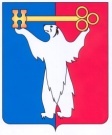 АДМИНИСТРАЦИЯ ГОРОДА НОРИЛЬСКАКРАСНОЯРСКОГО КРАЯРАСПОРЯЖЕНИЕ17.02.2015	    г. Норильск	            № 755В связи с изданием постановления Правительства Красноярского края                      от 27.08.2014 № 382-п «О внесении изменений в Постановление Правительства Красноярского края от 27.12.2011 № 808-п «Об утверждении Порядков проведения конкурсов на право заключения договоров об организации регулярных пассажирских перевозок автомобильным транспортом по муниципальным, пригородным и межмуниципальным маршрутам, типовых договоров об организации регулярных пассажирских перевозок автомобильным транспортом по муниципальным, пригородным и межмуниципальным маршрутам и создании комиссии по проведению конкурсов на право заключения договоров об организации регулярных пассажирских перевозок автомобильным транспортом по пригородным и межмуниципальным маршрутам», 1. Признать утратившими силу:1.1. Распоряжение Администрации города Норильска от 21.06.2012 № 2922 «Об утверждении состава Комиссии по проведению конкурсов на право заключения договоров об организации регулярных пассажирских перевозок автомобильным транспортом по муниципальным маршрутам на территории муниципального образования город Норильск»;1.2. Распоряжение Администрации города Норильска от 26.04.2013 № 2138 «О внесении изменений в распоряжение Администрации города Норильска от 21.06.2012 № 2922»;1.3. Распоряжение Администрации города Норильска от 30.10.2013 № 6116 «О внесении изменений в распоряжение Администрации города Норильска от 21.06.2012 № 2922» «Об утверждении Состава комиссии по проведению конкурсов на право заключения договоров об организации регулярных пассажирских перевозок автомобильным транспортом по муниципальным маршрутам на территории муниципального образования город Норильск»;1.4. Распоряжение Администрации города  Норильска от 10.02.2014 № 589 «О внесении изменений в распоряжение Администрации города Норильска от 21.06.2012 № 2922» «Об утверждении Состава комиссии по проведению конкурсов на право заключения договоров об организации регулярных пассажирских перевозок автомобильным транспортом по муниципальным маршрутам на территории муниципального образования город Норильск».2. Разместить настоящее распоряжение на официальном сайте муниципального образования город Норильск.Руководитель Администрации города Норильска			         Е.Ю. ПоздняковО признании утратившими силу отдельных правовых актов Администрации город Норильска  